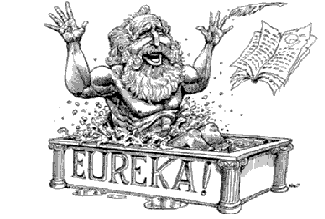 Gazetka ZST-E w Skawinie Nr 1/2014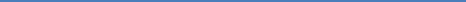 W numerze:wywiad z panią pedagog mgr Agnieszką Szyczewskąpolecamy książki i filmy na jesienne wieczorykursy unijne w naszej szkoleile przyjemności może sprawić pomaganie innym?Zapraszamy!Widzimy Ją codziennie na korytarzu, a Jej nazwisko często wymieniane jest przy okazji różnych szkolnych przedsięwzięć. Gdy potrzebujesz pomocy, znajdziesz Ją w pokoju 37.        W naszej szkole uczy religii i pracuje jako pedagog. Przedstawiamy wywiad z panią mgr Agnieszką Syczewską, przeprowadzony przez Karolinę Przebindę z kl. 2 RW:                                                                  Kim Pani chciała zostać                 w dzieciństwie ?W dzieciństwie chciałam zostać pielęgniarką, ale w moim regionie nie było szkoły pielęgniarskiej- musiałabym wyjechać, mieszkać          w internacie, na co moi rodzice się nie zgodzili. Kiedy pojawiła się fascynacja psychologią ?Już w szkole średniej poznawaliśmy różnego rodzaju techniki negocjacji, wpływania na ludzi poprzez reklamę, wtedy zaczął mnie interesować człowiek i jego funkcjonowanie             w świecie.Jakimi cechami powinien odznaczać się psycholog ?Przede wszystkim powinien posiadać umiejętność słuchania, obserwacji, czytania miedzy wierszami. Ważne jest, by to była osoba ciepła, stwarzająca atmosferę, w której pacjent czuje się dobrze i może się otworzyć. Ważna jest też ciekawość ludzi i świata i chęć poszukiwania nowych form pomocy. Niezbędna jest też dyskrecja i subtelność w działaniu. Jaką funkcję pełni w szkole pedagog ?Pedagog wspiera wychowawców          w działaniach opiekuńczo-wychowawczych, sprawuje opiekę indywidualną nad uczniami, prowadzi konsultacje i porady dla uczniów oraz rodziców, kieruje na badania specjalistyczne, diagnozuje sytuacje uczniów z problemami, zajmuje się profilaktyką wychowawczą, współpracuje z Miejskim Ośrodkiem Pomocy Społecznej, Poradnia Psychologiczno- Pedagogiczną, współpracuje z sądem rodzinnym, kuratorami, Policją ,organizuje pomoc materialną dla uczniów najbardziej potrzebujących.Jak postępuje Pani jako pedagog ?Staram się wychodzić do uczniów              z otwartością, by czuli się bezpiecznie, mogąc liczyć w każdej sytuacji na pomoc ze strony pedagoga. Staram się zawsze mieć dla nich czas i to dla nich właśnie poszerzam swoją wiedzę.W jakich sytuacjach ludzie najczęściej korzystają z Pani pomocy i na czym ta pomoc głównie się opiera ?Najczęściej przychodzą uczniowie, którzy mają problemy z adaptacją           w szkole. Potrzebują wtedy wsparcia. Przychodzą też uczniowie, którzy maja bardzo trudną sytuację rodzinną np. przemoc, problem alkoholowy, brak pracy, pieniędzy- wtedy włączamy także inne instytucje pomocowe, by nasi uczniowie mogli czuć się bezpiecznie. Trafiają do mnie także   wagarowicze, z którymi podejmuję pracę mającą na celu zmotywować ich do uczęszczania do szkoły. Ważny jest tu także kontakt z rodzicami. Są także uczniowie, którzy maja trudności          w nauce. Dla nich prowadzę zajęcia rewalidacyjne i staram się im pomóc na bieżąco, motywując ich do pracy. Co najbardziej ceni Pani w swojej pracy ?Kontakt z drugim człowiekiem, a jeśli chodzi o moich uczniów, to każda zmiana na lepsze.Ile lat pracuje Pani jako nauczycielka ?Jako nauczyciel pracuję 10 lat. Czy odczuwa Pani satysfakcję        z wykonywanej pracy ? Mój zawód jest moją pasją, bardzo lubię to, co robię i nie miałam chwili zwątpienia, że znalazłam się na swoim miejscu. Jak się Pani pracuje z młodzieżą ?  Z naszą młodzieżą pracuję się dobrze, choć niełatwo. Dla nich najważniejsza jest teraz grupa rówieśnicza, a nie nauczyciel. Trzeba wielu prób, by przekonać ich, że się jest po ich stronie i działa dla nich dobra. Młodzież nie jest zła, tylko czasami dokonuje złych wyborów.Na czym polega trudność w tym zawodzie ?Ta praca, jeśli się ją kocha, nie jest ciężarem. Trzeba jednak umieć oddzielać swoje życie osobiste od problemów, które poruszane są          w pracy. Ta praca daje dużo satysfakcji.Czy myślała Pani kiedyś o zmianie pracy ? Nie. Chciałabym zawsze pracować jako nauczyciel i pedagog, dlatego robię wszystko, by coraz więcej wiedzieć             i skuteczniej pomagać. Jestem wiecznym studentem. Co sądzi Pani o naszej szkole ? Jakie było pierwsze wrażenie ?Pierwszy rok pracy w tej szkole był czasem przypatrywania się                   i obserwacji, jak szkoła  funkcjonuje. Poznawaniem nowych ludzi zarówno uczniów jak i nauczycieli. Czuje się tutaj bardzo dobrze, mogę się rozwijać, mogę także dawać coś                   z siebie dla szkoły i jej uczniów. Jakie było Pani największe marzenie w dzieciństwie ?Moje marzenie z dzieciństwa dotyczące pracy wiązało się z drugim człowiekiem choć nie w charakterze nauczyciela, ale, jak już wspomniałam pielęgniarki.Dziękuję za wywiad.Jesienna nuda!Na obecny sezon polecamy świetne książki i filmy. Każda książka i film czegoś nas uczy i poszerza nasze horyzonty. Oto nasze propozycje:Książki, które zostały również zekranizowane:"Gwiazd naszych wina" - Hazel         i Gus to para nastolatków, których połączyła błyskotliwość, niechęć do tego, co przeciętne i wielka miłość. Ich związek jest wyjątkowy- poznali się na spotkaniu grupy wsparcia dla osób chorych na raka. Hazel ma 17 lat          i nadopiekuńczych rodziców, których bardzo kocha, mimo że czasem go irytują. Z Gusem łączą ją nie tylko podobne doświadczenia związane                 z chorobą, ale także miłość do książek. Dziewczyna marzy, aby poznać autora ulubionej powieści, Petera van Houtena. Wielokrotnie próbowała nawiązać z nim kontakt, ale bezskutecznie. Wytrwałość Gusa zostaje nagrodzona. Udaje mu się dotrzeć do pisarza i zostaje zaproszony na spotkanie w Amsterdamie. Postanawia zabrać ze sobą Hazel."Miasto 44" - opowieść o młodych Polakach, którym przyszło wchodzić w dorosłość w okrutnych realiach okupacji. Mimo to są pełni życia, namiętni, niecierpliwi. Żyją tak, jakby każdy dzień miał okazać się tym ostatnim. Nie wynika to jednak           z nadmiernej brawury czy młodzieńczej lekkomyślności - taka postawa jest naturalna w otaczającej ich rzeczywistości, kiedy śmierć grozi na każdym kroku. Warszawa, lato 1944. Stefan opiekuje się matką i młodszym bratem. Przejął obowiązki głowy rodziny po tym, jak ojciec- oficer Wojska Polskiego- zginął w kampanii wrześniowej w 1939 roku. Pracuje              w fabryce Wedla, z coraz większym trudem znosząc upokorzenia ze strony Niemców. Marzy o chwili, kiedy będzie mógł im za wszystko odpłacić i spełnić obowiązek wobec Ojczyzny. Obiecał matce, że nie zaangażuje się                     w działalność ruchu oporu, jednak- kiedy tylko nadarza się okazja- wstępuje w szeregi Armii Krajowej. Do konspiracji wciąga go Kama,                z którą przyjaźni się od dziecka. Dziewczyna skrycie kocha się                   w Stefanie, mając nadzieję, że po wojnie będą razem. Ale to za sprawą spotkania z subtelną i wrażliwą Biedronką, Stefan zazna smaku pierwszej, młodzieńczej miłości. Jednak Stefanowi i Biedronce nie jest dane zbyt długo cieszyć się wzajemnym uczuciem.FILMY GODNE POLECENIA:"Sąsiedzi" - Wszystko wskazuje        na to, że świeżo upieczeni rodzice, Mac   i Kelly Radner spełniają właśnie swój amerykański sen- mają śliczną córeczkę i dom na przedmieściu. Kiedy odkrywają, że ich nowi sąsiedzi to kilkunastu studentów z bractwa Delta Psi Beta, którym przewodzi charyzmatyczny prezes Teddy Sanders, usiłują jak najlepiej wykorzystać tę dziwaczną sytuację. Imprezy organizowane przez bractwo stają się jednak coraz głośniejsze         i obie strony zaczynają bronić swojego terytorium. Wydaje się jasne, że albo studenci opuszczą dom, albo młode małżeństwo straci resztki zdrowia psychicznego. Rozpoczyna się sąsiedzka wojna."Wilk z Wall Street" – Jeden             z największych reżyserów, Martin Scorsese przedstawia prawdziwą historię jednego z najbardziej kontrowersyjnych bohaterów Wall Street. Jordan Belfort był złotym dzieckiem świata amerykańskich finansów. Szybki i oszałamiający sukces przyniósł mu fortunę, władzę    i poczucie bezkarności. Pokusy czaiły się wszędzie, a Belfort lubił im ulegać    i robił to w wielkim stylu. Najpiękniejsze kobiety. Najdroższe jachty. Najbardziej wyszukane narkotyki. Szalona impreza bez cienia poczucia odpowiedzialności.   A za tym – nieuniknione błędy i pragnienie jeszcze większego bogactwa. Korupcja, naginanie prawa i malwersacje podatkowe- w tym także Belfort okazał się mistrzem. Zrealizowana                           z rozmachem i poczuciem humoru, urzekająca blichtrem, a jednak gorzka opowieść o człowieku, który zawsze chciał więcej, a dostał to, na co zasłużył.Opracowała i wyboru filmów dokonała: Klaudia Szydłowska z klasy 4EHKursy unijne w ZST-EKursy unijne to ciekawa forma zajęć praktycznych, dzięki którym można rozwijać swoje zainteresowania             i poszerzać umiejętności. W dalszej perspektywie zdolności nabyte na szkoleniach pomagają w szybszym               i skuteczniejszym odnalezieniu się na rynku pracy. W naszej szkole organizowane są między innymi kursy: prawa jazdy kat. B, florysty, operatora wózka widłowego oraz kurs barmana. Należy podkreślić że zajęcia te są                w 100%  finansowane ze środków unijnych. Wszelkie informacje dotyczące terminów oraz kryteriów kwalifikacji dostępne są na stronie internetowej szkoły oraz na tablicy przy portierni.Maciej Czubaj, klasa 3 TPomagać – to przyjemność !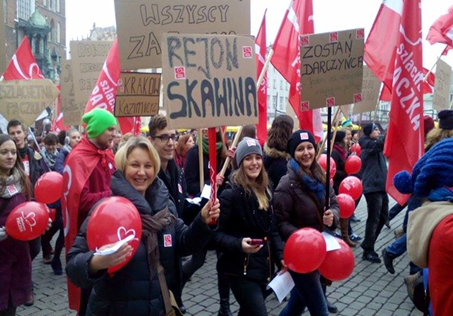 Jesteśmy uczniami klasy 3 T – klasy, która jest zaangażowana w pozytywną formę spędzania czasu -  pomaganie innym. Uczestniczymy w wielu projektach        oraz zajęciach pozalekcyjnych. Jesteśmy wolontariuszami i staramy się pomóc osobom niepełnosprawnym: odrabiamy z nimi lekcje, bawimy się     z nimi. Oprócz tego bierzemy udział                 w akcji Szlachetna Paczka.Szlachetna Paczka jest projektem pomocy bezpośredniej, w którym darczyńcy przygotowują paczki dla rodzin w potrzebie. Adresy tych rodzin są pozyskiwane przez wolontariuszy, którzy działają lokalnie. W tym roku Szlachetna Paczka jest organizowana po raz czternasty. Uwielbiamy pomagać innym                   i chcielibyśmy, aby było nas więcej! Dlatego, jeśli pomaganie sprawia Ci przyjemność i chciałbyś zostać wolontariuszem, zgłoś się do             p. Agnieszki Szyczewskiej, która udzieli Ci bliższych informacji.Łączmy się i zmieniajmy świat na lepsze!Agata Prochownik, klasa 3TRadosnych Świąt Bożego Narodzenia i pomyślności             w Nowym 2015 roku wszystkim Czytelnikom życzy 									Redakcja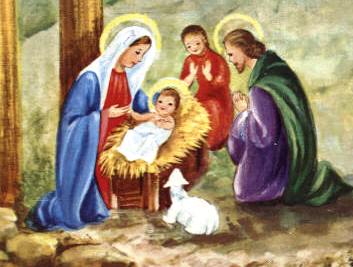 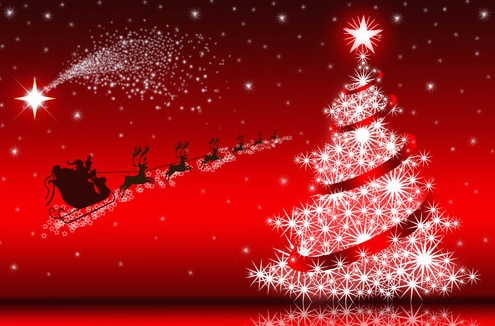 